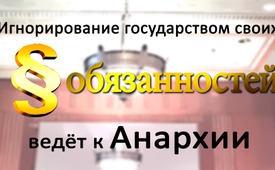 Игнорирование государством своих обязанностей ведёт к анархии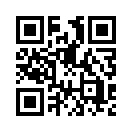 Развивается ли Германия всё больше и больше в государство, в котором властвует беззаконие и хаос?  „Cashkurs“ - автор Томас Трепнау уже распознаёт явные начатки этого и объясняет как это происходит.На вебсайте «Cashkurs»** немецкого финансового эксперта Дирка Мюллера, называемого также «мистер Дакс», писатель Томас Трепнау серьёзно предостерегает, что государственная власть в Германии не выполняет свои функции, если позволяет сотням тысяч людей нелегально пересекать границы. Далее Трепнау разъясняет, что, согласно «Общему учению о государстве» Георга Еллинека, страна имеет 3 составляющие: государственную территорию, население государства и государственную власть. Территория определяется её границами, их необходимо защищать, а не позволять произвольно и беспорядочно их пересекать как в одну, так и в другую сторону. То же самое относится и к государственной власти. Если в стране не выполняются государственные обязанности и сотням тысяч людей позволено проникать на её территорию, то такая страна теряет неотъемлемый элемент своей государственности, т. е. государство перестаёт быть «государством». Вслед за разложением государства приходит анархия, безвластие, беззаконие и хаос. Эта надвигающаяся анархия уже просматривается в её первых проявлениях в виде жестоких нападений, телесных повреждений, изнасилований и даже убийств. Томас Трепнау предъявляет весомые обвинения в адрес ответственных лиц, говоря: 

«На руках тех, кто разрешал или даже способствовал неконтролируемой иммиграции, кровь жертв, убитых, раненых или как-либо иначе пострадавших от нелегальных иммигрантов»

Немецкий писатель и сценарист Герхард Вишневский утверждает, что за уничтожением границ по всему миру – а не только в Шенгенской зоне – скрывается общая «мега» -тенденция, а именно: разрушение человеческой жизни. Национальные, финансовые, экономические, биологические и социальные границы, являющиеся структурной характеристикой человечества и самой жизнью, целенаправленно уничтожаются. Если они исчезнут, то будет уничтожена и сама жизнь. Нет жизни без границ. Чтобы остановить эту целенаправленную технологию уничтожения, станьте вместе с нами активными соратниками. Первым шагом к этому послужит распространение этого важного голоса «против».от Kno./thz./mol./jj.Источники:www.cashkurs.com/gesellschaft-und-politik/beitrag/deutschland-zwischen-weihnachten-und-silvester-alles-nur-einzelfaelle/Может быть вас тоже интересует:---Kla.TV – Другие новости ... свободные – независимые – без цензуры ...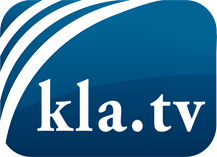 О чем СМИ не должны молчать ...Мало слышанное от народа, для народа...регулярные новости на www.kla.tv/ruОставайтесь с нами!Бесплатную рассылку новостей по электронной почте
Вы можете получить по ссылке www.kla.tv/abo-ruИнструкция по безопасности:Несогласные голоса, к сожалению, все снова подвергаются цензуре и подавлению. До тех пор, пока мы не будем сообщать в соответствии с интересами и идеологией системной прессы, мы всегда должны ожидать, что будут искать предлоги, чтобы заблокировать или навредить Kla.TV.Поэтому объединитесь сегодня в сеть независимо от интернета!
Нажмите здесь: www.kla.tv/vernetzung&lang=ruЛицензия:    Creative Commons License с указанием названия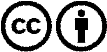 Распространение и переработка желательно с указанием названия! При этом материал не может быть представлен вне контекста. Учреждения, финансируемые за счет государственных средств, не могут пользоваться ими без консультации. Нарушения могут преследоваться по закону.